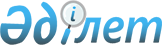 Балқаш аудандық мәслихатының 2012 жылғы 24 желтоқсандағы "Балқаш ауданының 2013-2015 жылдарға арналған аудандық бюджеті туралы" N 13-59 шешіміне      
өзгерістер енгізу туралы
					
			Күшін жойған
			
			
		
					Алматы облысы Балқаш аудандық мәслихатының 2013 жылғы 20 тамыздағы N 22-96 шешімі. Алматы облысының Әділет департаментімен 2013 жылы 03 қыркүйекте N 2434 болып тіркелді. Күші жойылды - Алматы облысы Балқаш аудандық мәслихатының 2014 жылғы 18 сәуірдегі N 32-140 шешімімен      Ескерту. Күші жойылды - Алматы облысы Балқаш аудандық мәслихатының 18.04.2014 N 32-140 шешімімен.

      РҚАО ескертпесі.

      Құжаттың мәтінінде түпнұсқаның пунктуациясы мен орфографиясы сақталған.



      Қазақстан Республикасы 2008 жылғы 4 желтоқсандағы Бюджет Кодексінің 106-бабы 2-тармағының 4) тармақшасына және 4-тармағына, Қазақстан Республикасы 2001 жылғы 23 қаңтардағы "Қазақстан Республикасындағы жергілікті мемлекеттік басқару және өзін-өзі басқару туралы" Заңының 6-бабы 1-тармағының 1) тармақшасына сәйкес Балқаш аудандық мәслихаты ШЕШІМ ҚАБЫЛДАДЫ:



      1. Балқаш аудандық мәслихатының 2012 жылғы 24 желтоқсандағы "Балқаш ауданының 2013-2015 жылдарға арналған аудандық бюджеті туралы" N 13-59 шешіміне (2012 жылғы 28 желтоқсандағы нормативтік құқықтық актілерді мемлекеттік тіркеу Тізілімінде 2275 нөмірімен енгізілген, 2013 жылғы 5 қаңтардағы N 2 "Балқаш өңірі" газетінде жарияланған), Балқаш аудандық мәслихатының 2013 жылғы 12 наурыздағы "Балқаш аудандық мәслихатының 2012 жылғы 24 желтоқсандағы "Балқаш ауданының 2013-2015 жылдарға арналған аудандық бюджеті туралы" N 13-59 шешіміне өзгерістер енгізу туралы" N 14-66 шешіміне (2013 жылғы 14 наурыздағы нормативтік құқықтық актілерді мемлекеттік тіркеу Тізілімінде 2316 нөмірімен енгізілген, 2013 жылғы 23 наурыздағы N 12 "Балқаш өңірі" газетінде жарияланған) Балқаш аудандық мәслихатының 2013 жылғы 6 маусымдағы "Балқаш аудандық мәслихатының 2012 жылғы 24 желтоқсандағы "Балқаш ауданының 2013-2015 жылдарға арналған аудандық бюджеті туралы" N 13-59 шешіміне өзгерістер енгізу туралы" N 17-77 шешіміне (2013 жылғы 18 маусымдағы нормативтік құқықтық актілерді мемлекеттік тіркеу Тізілімінде 2390 нөмірімен енгізілген, 2013 жылғы 2 шілдедегі N 26 "Балқаш өңірі" газетінде жарияланған), Балқаш аудандық мәслихатының 2013 жылғы 5 шілдедегі "Балқаш аудандық мәслихатының 2012 жылғы 24 желтоқсандағы "Балқаш ауданының 2013-2015 жылдарға арналған аудандық бюджеті туралы" N 13-59 шешіміне өзгерістер енгізу туралы" N 20-89 шешіміне (2013 жылғы 17 шілдедегі нормативтік құқықтық актілерді мемлекеттік тіркеу Тізілімінде 2413 нөмірімен енгізілген, 2013 жылғы 3 тамыздағы N 38 "Балқаш өңірі" газетінде жарияланған) келесі өзгерістер енгізілсін:



      1-тармақтағы жолдар бойынша:

      1) "Кірістер" "2839983" саны "2832465" санына ауыстырылсын, соның ішінде:

      "салықтық түсімдер" "57085" саны "61804" санына ауыстырылсын;

      "салықтық емес түсімдер" "5300" саны "5645" санына ауыстырылсын;

      "негізгі капиталды сатудан түсетін түсімдер" "4694" саны "12530" санына ауыстырылсын;

      "трансферттердің түсімдері" "2772904" саны "2752486" санына ауыстырылсын;

      "ағымдағы нысаналы трансферттер" "555877" саны "551458" санына ауыстырылсын.

      "нысаналы даму трансферттері" "331941" саны "315942" санына ауыстырылсын;

      2) "Шығындар" "2856131" саны "2848613" санына ауыстырылсын.



      2. Көрсетілген шешімнің 1 қосымшасы осы шешімнің 1 қосымшасына сәйкес жаңа редакцияда баяндалсын.



      3. Осы шешімнің орындалуын бақылау "Мәслихаттың экономикалық реформа, тарифтік саясат, шағын және орта кәсіпкерлікті дамыту жөніндегі" тұрақты комиссиясына жүктелсін.



      4. Осы шешім 2013 жылдың 1 қаңтарынан қолданысқа енгізіледі.      Балқаш аудандық мәслихатының

      сессия төрағасы                            А. Әліпбаев      Балқаш аудандық

      мәслихатының хатшысы                       М. Қамаубаев      КЕЛІСІЛДІ:      Балқаш ауданының экономика

      және бюджеттік жоспарлау

      бөлімі" мемлекеттік

      мекемесінің басшысы                        Нұрланбек Рахатұлы Рақышев

      20 тамыз 2013 жыл

Балқаш аудандық мәслихатының

2013 жылғы 20 тамыздағы

"Балқаш аудандық мәслихатының

2012 жылғы 24 желтоқсандағы

"Балқаш ауданының 2013-2015 жылдарға

арналған аудандық бюджеті туралы"

N 13-59 шешіміне өзгерістер

енгізу туралы" N 22-96 шешіміне

N 1 қосымшаБалқаш аудандық мәслихатының

2012 жылғы 24 желтоқсандағы

"Балқаш ауданының 2013-2015 жылдарға

арналған аудандық бюджеті туралы" N 13-59

шешімімен бекітілген N 1 қосымша 

Балқаш ауданының 2013 жылға арналған аудандық бюджеті
					© 2012. Қазақстан Республикасы Әділет министрлігінің «Қазақстан Республикасының Заңнама және құқықтық ақпарат институты» ШЖҚ РМК
				СанатыСанатыСанатыСанатыСанатыСомасы

(мың теңге)СыныпСыныпСыныпСыныпСомасы

(мың теңге)Iшкi сыныпIшкi сыныпIшкi сыныпСомасы

(мың теңге)ЕрекшелiгiЕрекшелiгiСомасы

(мың теңге)АтауыСомасы

(мың теңге)Кiрiстер28324651Салықтық түсiмдер6180404Меншiкке салынатын салықтар553231Мүлiкке салынатын салықтар1453401Заңды тұлғалардың және жеке

кәсiпкерлердiң мүлкiне салынатын салық1360902Жеке тұлғалардың мүлкiне салынатын салық9253Жер салығы30564Көлік құралдарына салынатын салық3673301Заңды тұлғалардың және жеке

кәсiпкерлердiң мүлкiне салынатын салық352002Жеке тұлғалардың көлік құралдарына салынатын

салық332135Бiрыңғай жер салығы100001Бiрыңғай жер салығы100005Тауарларға, жұмыстарға және қызметтер

көрсетуге салынатын iшкi салықтар40792Акциздер58296Заңды және жеке тұлғалар бөлшек саудада

өткізетін, сондай-ақ өзінің өндірістік

мұқтаждарына пайдаланылатын бензин

(авиациялықты қоспағанда)57097Заңды және жеке тұлғаларға бөлшек

саудада өткізетін, сондай-ақ өз

өндірістік мұқтаждарына пайдаланылатын

дизель отыны123Табиғи және басқа ресурстарды

пайдаланғаны үшiн түсетiн түсiмдер51015Жер учаскелерiн пайдаланғаны үшiн төлем5104Кәсiпкерлiк және кәсiби қызметтi

жүргiзгенi үшiн алынатын алымдар298701Жеке кәсiпкерлердi мемлекеттiк тiркегенi

үшiн алынатын алым22502Жекелеген қызмет түрлерiмен айналысу

құқығы үшiн лицензиялық алым8703Заңды тұлғаларды мемлекеттiк тiркегенi

және филиалдар мен өкілдіктерді есептік

тіркегені, сондай-ақ оларды қайта

тіркегені үшiн алым27005Жылжымалы мүлiкті кепілдікке салуды

мемлекеттік тіркегені және кеменің

немесе жасалып жатқан кеменің ипотекасы

үшін алынатын алым13014Көлік құралдарын мемлекеттік тіркегені,

сондай-ақ оларды қайта тіркегені үшін

алым30018Жылжымайтын мүлiкке және олармен мәмiле

жасау құқығын мемлекеттiк тiркегенi үшiн

алынатын алым183020Жергiлiктi маңызы бар және елдi

мекендердегi жалпы пайдаланудағы

автомобиль жолдарының белдеуiнде

бөлiнген сыртқы /көрнекi/ жарнамаларды

орналастырғаны үшiн төлемақы14508Заңдық мәндi iс-әрекеттердi жасағаны

және (немесе) құжаттар бергенi үшiн оған

уәкiлеттiгi бар мемлекеттiк органдар

немесе лауазымды адамдар алатын мiндеттi

төлемдер24021Мемлекеттiк баж24022Салықтық емес түсiмдер564501Мемлекет меншiгiнен түсетiн түсiмдер14451Мемлекеттік кәсіпорындардың таза кірісі

бөлігінің түсімдері44502Коммуналдық мемлекеттік кәсіпорындардың

таза кірісінің бір бөлігінің түсімдері4455Мемлекет меншiгiндегi мүлiктi жалға

беруден түсетiн кiрiстер100004Коммуналдық меншiктегi мүлiктi жалға

беруден түсетiн кiрiстер100004Мемлекеттiк бюджеттен қаржыландырылатын,

сондай-ақ Қазақстан Республикасы Ұлттық

Банкiнiң бюджетiнен (шығыстар

сметасынан) ұсталатын және

қаржыландырылатын мемлекеттiк мекемелер

салатын айыппұлдар, өсiмпұлдар,

санкциялар, өндiрiп алулар32001Мұнай секторы ұйымдарынан түсетін

түсімдерді қоспағанда, мемлекеттік

бюджеттен қаржыландырылатын, сондай-ақ

Қазақстан Республикасы Ұлттық Банкінің

бюджетінен (шығыстар сметасынан)

ұсталатын және қаржыландырылатын

мемлекеттік мекемелер салатын

айыппұлдар, өсімпұлдар, санкциялар,

өндіріп алулар320005Жергiлiктi мемлекеттiк органдар салатын

әкiмшiлiк айыппұлдар, өсімпұлдар,

санкциялар167054Әкімшілік айыппұлдар15306Басқа да салықтық емес түсiмдер10001Басқа да салықтық емес түсiмдер100009Жергiлiктi бюджетке түсетiн салыққа

жатпайтын басқа да түсiмдер10003Негiзгi капиталды сатудан түсетiн

түсiмдер1253001Мемлекеттік мекемелерге бекітілген

мемлекеттік мүлікті сату19451Мемлекеттік мекемелерге бекітілген

мемлекеттік мүлікті сату194502Мемлекеттік мекемелерге бекітілген

мемлекеттік мүлікті сату194503Жердi және материалдық

емес активтердi сату105851Жердi сату1058501Жер учаскелерiн сатудан түсетiн түсiмдер105854трансферттердің түсімі275248602Мемлекеттiк басқарудың жоғары тұрған

органдарынан түсетiн трансферттер27524862Облыстық бюджеттен түсетiн трансферттер275248601Ағымдағы нысаналы трансферттер55145802Нысаналы даму трансферттерi31594203Субвенциялар1885086функц. топфункц. топфункц. топфункц. топфункц. топфункц. топСомасы

(мың

теңге)кiшi функциякiшi функциякiшi функциякiшi функциякiшi функцияСомасы

(мың

теңге)бағдарлама әкiмшiлiгiбағдарлама әкiмшiлiгiбағдарлама әкiмшiлiгiбағдарлама әкiмшiлiгiСомасы

(мың

теңге)бағдарламабағдарламабағдарламаСомасы

(мың

теңге)кiшi бағдарламакiшi бағдарламаСомасы

(мың

теңге)АтауыСомасы

(мың

теңге)2. ШЫҒЫНДАР284861301Жалпы сипаттағы мемлекеттiк

қызметтер2408851Мемлекеттiк басқарудың жалпы

функцияларын орындайтын өкiлдi,

атқарушы және басқа органдар214771112Аудан (облыстық маңызы бар қала)

мәслихатының аппараты14640001Аудан (облыстық маңызы бар қала)

мәслихатының қызметiн қамтамасыз

ету жөніндегі қызметтер14640122Аудан (облыстық маңызы бар қала)

әкiмiнiң аппараты60322001Аудан (облыстық маңызы бар қала)

әкiмiнiң қызметiн қамтамасыз ету

жөніндегі қызметтер52222003Мемлекеттiк органдардың күрделі

шығыстары8100123Қаладағы аудан аудандық маңызы

бар қала, кент, ауыл (село),

ауылдық (селолық) округ әкімінің

аппараты139809001Қаладағы аудан, аудандық маңызы

бар қаланың, кент, ауыл (село),

ауылдық (селолық) округ әкiмiнің

қызметiн қамтамасыз ету жөніндегі

қызметтер135209011Республикалық бюджеттен берілетін

трансферттер есебінен7763015Жергілікті бюджет қаражаты

есебінен127446022Мемлекеттiк органдардың күрделі

шығыстары46002Қаржылық қызмет15388452Ауданның (облыстық маңызы бар

қаланың) қаржы бөлiмi15388001Аудандық бюджетті орындау және

коммуналдық меншікті (облыстық

маңызы қала) саласындағы

мемлекеттік саясатты іске асыру13394003Салық салу мақсатында мүлікті

бағалауды жүргізу265011Коммуналдық меншікке түскен

мүлікті есепке алу, сақтау,

бағалау және сату529028Коммуналдық меншікке түскен

мүлікті сатып алу12005Жоспарлау және статистикалық

қызмет10726453Ауданның (облыстық маңызы бар

қаланың) экономика және бюджеттiк

жоспарлау бөлiмi10726001Экономикалық саясатты,

мемлекеттік жоспарлау жүйесін

қалыптастыру және дамыту және

ауданды (облыстық маңызы бар

қаланы) басқару саласындағы

мемлекеттік саясатты іске асыру

жөніндегі қызметтер10476004Мемлекеттiк органдардың күрделі

шығыстары25002Қорғаныс105201Әскери мұқтаждар2404122Аудан (облыстық маңызы бар қала)

әкiмiнiң аппараты2404005Жалпыға бiрдей әскери мiндетті

атқару шеңберіндегі іс-шаралар2000007Аудандық ауқымдағы дала

өрттерінің, сондай-ақ мемлекеттік

өртке қарсы қызмет органдары

құрылмаған елді мекендерде

өрттердің алдын алу және оларды

сөндіру жөніндегі іс-шаралар4042Төтенше жағдайлар жөнiндегi

жұмыстарды ұйымдастыру8116122Аудан (облыстық маңызы бар қала)

әкiмiнiң аппараты8116006Аудан (облыстық маңызы бар қала)

ауқымындағы төтенше жағдайлардың

алдын алу және оларды жою811603Қоғамдық тәртіп, қауіпсіздік,

құқықтық, сот, қылмыстық-атқару

қызметі6601Құқық қорғау қызметі660458Аудан (облыстық маңызы бар

қаланың) тұрғын үй-коммуналдық

шаруашылық, жолаушылар көлiгi

және автомобиль жолдары бөлiмi660021Елдi мекендерде жол жүрісі

қауіпсіздігін қамтамасыз ету66004Бiлiм беру17340011Мектепке дейiнгi тәрбие және

оқыту180286464Ауданның (облыстық маңызы бар

қаланың) бiлiм бөлiмi180286009Мектепке дейінгі тәрбиелеу мен

оқытуды қамтамасыз ету79207011Республикалық бюджеттен берілетін

трансферттер есебінен1230015Жергілікті бюджет қаражаты

есебінен77977040Мектепке дейінгі білім беру

ұйымдарында мемлекеттік білім

беру тапсырысын іске асыруға101079011Республикалық бюджеттен берілетін

трансферттер есебінен1010792Бастауыш, негiзгi орта, және

жалпы орта бiлiм беру1500760464Ауданның (облыстық маңызы бар

қаланың) бiлiм бөлiмi1500760003Жалпы бiлiм беру1385671011Республикалық бюджеттен берілетін

трансферттер есебінен29776015Жергілікті бюджет

қаражаты есебінен1355895006Балаларға қосымша білім беру7804067Ведомстволық бағыныстағы

мемлекеттік мекемелерінің және

ұйымдарының күрделі шығыстары1072859Білім беру саласындағы өзге де

қызметтер52955464Ауданның (облыстық маңызы бар

қаланың) бiлiм бөлiмi52955001Жергілікті деңгейде білім беру

саласындағы мемлекеттік саясатты

іске асыру жөніндегі қызметтер15558004Ауданның(аудандық маңызы бар

қаланың) мемлекеттік білім беру

мекемелерінде білім беру жүйесін

ақпараттандыру5708005Ауданның (облыстық маңызы бар

қаланың) мемлекеттік білім беру

мекемелер үшін оқулықтар мен

оқу-әдiстемелiк кешендерді сатып

алу және жеткізу15616007Аудандық (қалалық) ауқымдағы

мектеп олимпиадаларын және

мектептен тыс іс-шараларды өткізу1143015Республикалық бюджеттен берілетін

трансферттер есебінен жетім

баланы және ата-аналарының

қамқорынсыз қалған баланы күтіп

ұстауға асыраушыларына ай сайынғы

ақшалай қаражат төлемдері12630020Республикалық бюджеттен

берілетін трансферттер есебінен

үйде оқытылатын мүгедек балаларды

жабдықпен, бағдарламалық

қамтыммен қамтамасыз ету230006Әлеуметтiк көмек және әлеуметтiк

қамсыздандыру1113392Әлеуметтiк көмек95675451Ауданның (облыстық маңызы бар

қаланың) жұмыспен қамту және

әлеуметтiк бағдарламалар бөлiмi95675002Еңбекпен қамту бағдарламасы16641100Қоғамдық жұмыстар11196101Жұмыссыздарды кәсiптiк даярлау

және қайта даярлау3107102Халықты жұмыспен қамту саласында

азаматтарды әлеуметтік қорғау

жөніндегі қосымша шаралар2338004Ауылдық жерлерде тұратын

денсаулық сақтау, білім беру,

әлеуметтік қамтамасыз ету,

мәдениет және спорт мамандарына

отын сатып алуға Қазақстан

Республикасының заңнамасына

сәйкес әлеуметтік көмек көрсету14315005Мемлекеттiк атаулы әлеуметтiк

көмек420006Тұрғын-үй көмегі6142007Жергiлiктi өкiлеттi органдардың

шешiмi бойынша мұқтаж

азаматтардың жекелеген топтарына

әлеуметтiк көмек4217028Облыстық бюджеттен берілетін

трансферттер есебінен3286029Жергілікті бюджет қаражаты

есебінен931010Үйден тәрбиеленіп оқытылатын

мүгедек балаларды материалдық

қамтамасыз ету1373014Мұқтаж азаматтарға үйiнде

әлеуметтiк көмек көрсету19757015Жергілікті бюджет қаражаты

есебінен1975701618 жасқа дейінгі балаларға

мемлекеттік жәрдемақылар29673015Жергілікті бюджет қаражаты

есебінен29673017Мүгедектерді оңалту жеке

бағдарламасына сәйкес, мұқтаж

мүгедектерді арнайы гигиеналық

құралдармен қамтамасыз етуге,

және ымдау тілі мамандарының,

жеке көмекшілердің қызмет көрсету31379Әлеуметтiк көмек және әлеуметтiк

қамтамасыз ету салаларындағы өзге

де қызметтер15664451Ауданның (облыстық маңызы бар

қаланың) жұмыспен қамту және

әлеуметтiк бағдарламалар бөлiмi15664001Жергілікті деңгейде халық үшін

әлеуметтік бағдарламаларды

жұмыспен қамтуды қамтамасыз етуді

іске асыру саласындағы

мемлекеттік саясатты іске асыру

жөніндегі қызметтер14753011Жәрдемақыларды және басқа да

әлеуметтiк төлемдердi есептеу,

төлеу мен жеткiзу бойынша

қызметтерге ақы төлеу91107Тұрғын үй - коммуналдық

шаруашылық3795271Тұрғын үй шаруашылығы171021487Ауданның (облыстық маңызы бар

қаланың) тұрғын үй - коммуналдық

шаруашылығы және тұрғын үй инспекциясы бөлімі13954001Жергілікті деңгейде тұрғын үй-коммуналдық

шаруашылығы жолдары саласындағы мемлекеттік

саясатты іске асыру жөніндегі қызметтер6173004Мемлекеттiк қажеттiлiктер үшiн

жер учаскелерiн алып қою, соның

iшiнде сатып алу жолымен алып қою

және осыған байланысты

жылжымайтын мүлiктi иелiктен айыру4181015Жергілікті бюджет қаражаты

есебінен4181006Азаматтардың жекелеген санаттарын

тұрғын үймен қамтамасыз ету2500031Кондоминиум объектісіне

техникалық паспорттар дайындау600107Жергілікті атқарушы органның шұғыл шығындарға арналған резервінің есебінен іс-шаралар өткізу500467Ауданның (облыстық маңызы бар

қаланың) құрылыс бөлімі157067003Мемлекеттік коммуналдық тұрғын үй

қорының тұрғын үйін салу және

сатып алу66180011Республикалық бюджеттен берілетін

трансферттер есебінен60000015жергілікті бюджет қаражаты

есебінен6180004Инженерлік коммуникациялық

инфрақұрылымды дамыту және

жайластыру90887011Республикалық бюджеттен берілетін

трансферттер есебінен49432015Жергілікті бюджет қаражаты

есебінен414552Коммуналдық шаруашылық183075487Ауданның (облыстық маңызы бар

қаланың) тұрғын үй - коммуналдық

шаруашылығы және тұрғын үй инспекциясы

бөлімі175675016Сумен жабдықтау және су бөлу

жүйесінің қызмет етуі 16800028Коммуналдық шаруашылығын дамыту3000015Жергілікті бюджет қаражаты

есебінен3000029Сумен жабдықтау жүйесiн дамыту 155875015Жергілікті бюджет қаражаты

есебінен155875467Ауданның (облыстық маңызы бар

қаланың) құрылыс бөлімі7400005Коммуналдық шаруашылығын дамыту7400015Жергілікті бюджет қаражаты

есебінен74003Елдi мекендердi көркейту25431487Ауданның (облыстық маңызы бар

қаланың) тұрғын үй - коммуналдық

шаруашылығы және тұрғын үй инспекциясы

бөлімі25431025Елді мекендердегі көшелерді

жарықтандыру12057017Елдi мекендердiң санитариясын

қамтамасыз ету1980031Жерлеу орындарын күтiп-ұстау және

туысы жоқтарды жерлеу350030Елдi мекендердi абаттандыру

және көгалдандыру1104408Мәдениет, спорт,туризм және

ақпараттық кеңiстiк1252211Мәдениет саласындағы қызмет83759455Ауданның (облыстық маңызы бар

қаланың) мәдениет және тілдерді

дамыту бөлiмi83759003Мәдени-демалыс жұмысын қолдау837592Спорт3523465Ауданның (облыстық маңызы бар

қаланың) дене шынықтыру және

спорт бөлiмi3523005Ұлттық және бұқаралық спорт

түрлерін дамыту415006Аудандық (облыстық маңызы бар

қалалық) деңгейде спорттық

жарыстар өткiзу1290007Әртүрлі спорт түрлері бойынша

аудан құрама командаларының

мүшелерін дайындау және олардың

облыстық спорт жарыстарына

қатысуы18183Ақпараттық кеңiстiк23098455Ауданның (облыстық маңызы бар

қаланың)мәдениет және тілдерді

дамыту бөлiмi23098006Аудандық (қалалық)

кiтапханалардың жұмыс iстеуі22308007Мемлекеттік тілді және Қазақстан

халықтарының басқа да тілдерін

дамыту7909Мәдениет спорт, туризм және

ақпараттық кеңiстiктi ұйымдастыру

жөнiндегi өзге қызметтер14841455Ауданның (облыстық маңызы бар

қаланың) мәдениет және тілдерді

дамыту бөлiмi3911001Ақпаратты, мемлекеттілікті

нығайту және азаматтардың

әлеуметтік сенімділігін

қалыптастыру саласында жергілікті

деңгейде мемлекеттік саясатты

іске асыру жөніндегі қызметтер3911456Ауданның (облыстық маңызы бар

қаланың) ішкі саясат бөлiмi6383001Жергілікті деңгейде

ақпарат,мемлекеттілікті нығайту

және азаматтардың әлеуметтік

сенімділігін қалыптастыру

саласындағы мемлекеттік саясатты

іске асыру жөніндегі қызметтер6183006Мемлекеттiк органдардың күрделі

шығыстары200465Ауданның (облыстық маңызы бар

қаланың) дене шынықтыру және

спорт бөлiмi4547001Жергілікті деңгейде дене шынықтыру

және спорт саласындағы

мемлекеттік саясатты іске асыру

жөніндегі қызметтер454710Ауыл, су, орман, балық

шаруашылығы, ерекше қорғалатын

табиғи аумақтар, қоршаған ортаны

және жануарлар дүниесiн қорғау,

жер қатынастары1488301Ауыл шаруашылығы37809462Ауданның (облыстық маңызы бар

қаланың) ауыл шаруашылығы бөлiмi11673001Жергілікті деңгейде ауыл

шаруашылығы және ветеринария

саласындағы мемлекеттік саясатты

іске асыру жөніндегі қызметтер9173011Республикалық бюджеттен берілетін

трансферттер есебінен1087015Жергілікті бюджет қаражаты

есебінен8086006Мемлекеттiк органдардың күрделі

шығыстары2500473Ауданның (облыстық маңызы бар

қаланың) ветеринария бөлiмi13404001Жергілікті деңгейде ветеринария

саласындағы мемлекеттік саясаты

іске асыру жөніндегі қызметтер6049007Қаңғыбас иттер мен мысықтарды

аулауды және жоюды ұйымдастыру2120008Алып қойылатын және жойылатын

ауру жануарлардың, жануарлардан

алынатын өнімдер мен шикізаттың

құнын иелеріне өтеу2200009Жануарлардың энзоотиялық аурулары

бойынша ветеринариялық

іс-шараларды жүргізу3035453Ауданның (облыстық маңызы бар

қаланың) экономика және бюджеттiк

жоспарлау бөлiмi12732099Мамандардың әлеуметтік көмек

көрсетуі жөніндегі шараларды іске

асыру12732011Республикалық бюджеттен берілетін

трансферттер есебінен127326Жер қатынастары12625463Ауданның (облыстық маңызы бар

қаланың) жер қатынастары бөлiмi12625001Аудан (облыстық маңызы бар қала)

аумағында жер қатынастарын реттеу

саласындағы мемлекеттік саясатты

іске асыру жөніндегі қызметтер6865003Елдi мекендердi жер-шаруашылық

орналастыру4100006Аудандық маңызы бар қалалардың,

кенттердiң, ауылдардың

(селолардың), ауылдық (селолық)

округтердiң шекарасын белгiлеу

кезiнде жүргiзiлетiн жерге

орналастыру1400007Мемлекеттiк органдардың күрделі

шығыстары2609Ауыл, су, орман, балық

шаруашылығы және қоршаған ортаны

қорғау мен жер қатынастары

саласындағы өзге де қызметтер98396473Ауданның (облыстық маңызы бар

қаланың) ветеринария бөлiмi98396011Эпизоотияға қарсы іс-шаралар

жүргізу9839611Өнеркәсіп, сәулет, қала құрылысы

және құрылыс қызметі109742Сәулет, қала құрылысы және

құрылыс қызметі10974467Ауданның (облыстық маңызы бар

қаланың) құрылыс бөлімі5596001Жергілікті деңгейде құрылыс

саласындағы мемлекеттік саясатты

іске асыру жөніндегі қызметтер5596468Ауданның (облыстық маңызы бар

қаланың) сәулет және қала

құрылысы бөлімі5378001Жергілікті деңгейде сәулет және

қала құрылысы саласындағы

мемлекеттік саясатты іске асыру

жөніндегі қызметтер5278004Мемлекеттiк органдардың күрделі

шығыстары10012Көлік және коммуникациялар469051Автомобиль көлігі42445458Ауданның (облыстық маңызы бар

қаланың) тұрғын үй - коммуналдық

шаруашылығы, жолаушылар көлiгi

және автомобиль жолдары бөлiмi42445023Автомобиль жолдарының жұмыс

істеуін қамтамасыз ету42445015Жергілікті бюджет қаражаты

есебінен424459Көлік және коммуникация саласындағы басқа да қызметтер4460485Ауданның (облыстық маңызы бар

қаланың) жолаушылар көлiгi

және автомобиль жолдары бөлiмi4460001Жергілікті деңгейде жолаушылар көлігі және

қала құрылысы саласындағы

мемлекеттік саясатты іске асыру

жөніндегі қызметтер446013Басқалар397479Басқалар39747469Ауданның (облыстық маңызы бар

қаланың) кәсіпкерлік бөлiмi4485001Жергілікті деңгейде кәсіпкерлік

пен өнеркәсіпті дамыту

саласындағы мемлекеттік саясатты

іске асыру жөніндегі қызметтер4235004Мемлекеттiк органдардың күрделі

шығыстары250123Қаладағы аудан аудандық маңызы

бар қала, кент, ауыл (село),

ауылдық (селолық) округ әкімінің

аппараты22462040Республикалық бюджеттен нысаналы

трансферттер ретінде Өңірлерді

дамыту бағдарламасы шеңберінде

өңірлерді экономикалық дамуына

жәрдемдесу жөніндегі шараларды

іске асыруда ауылдық округтарды жайластыру мәселелерін шешу үшін

іс-шараларды іске асыру22462452Ауданның (облыстық маңызы бар

қаланың) қаржы бөлiмi800012Ауданның (облыстық маңызы бар

қаланың) жергілікті атқарушы

органының резерві800101Шұғыл шығындарға арналған

ауданның (облыстық маңызы бар

қаланың) жергілікті атқарушы

органының резерві800487Ауданның (облыстық маңызы бар

қаланың) тұрғын үй - коммуналдық

шаруашылығы және тұрғын үй инспекция бөлімі12000065Заңды тұлғалардың жарғылық

капиталын қалыптастыру немесе

ұлғайту1200015Трансферттер41Трансферттер4452Ауданның (облыстық маңызы бар

қаланың) қаржы бөлімі4006Нысаналы пайдаланылмаған (толық

пайдаланылмаған)трансферттерді

қайтару43Таза бюджеттік кредит беру3835510Ауыл, су, орман, балық

шаруашылығы, ерекше қорғалатын

табиғи аумақтар, қоршаған ортаны

және жануарлар дүниесiн қорғау,

жер қатынастары571231Ауыл шаруашылығы57123453Ауданның (облыстық маңызы бар

қаланың) экономика және бюджеттiк

жоспарлау бөлiмi57123006Ауылдық елді мекендердің

әлеуметтік саласының мамандарын

әлеуметтік қолдау шараларын іске

асыру үшін бюджеттік кредиттер5712313Республикалық бюджеттен берілетін

кредиттер5712316Бюджеттік кредиттерді өтеу187751Бюджеттік кредиттерді өтеу18775452Ауданның (облыстық маңызы бар

қаланың) қаржы бөлiмi18775008Жергілікті атқарушы органның

жоғары тұрған бюджет алдындағы

борышын өтеу18521021Жергілікті бюджеттен бөлінген

пайдаланылмаған бюджеттік

кредиттерді қайтару254